 College of Applied Sciences „Lavoslav Ružička“ in Vukovar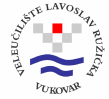 APPLICATION FORM INCOMING INVITED STAFFNOTEDear Guests, please fill in the form below concerning your Erasmus+ activity at our College. The application should be filled out electronically, printed and signed. Submit this scanned form to the Erasmus+ Office (e-mail: erasmus@vevu.hr) and send by post to the host Department at College in Vukovar that sent you an invitation letter. The information that you will provide in this form will be used only for the purpose of implementing the project activities.For more information, please contact Host Department or Erasmus coordinator (e-mail: karolina.novinc@vevu.hr). Thank you for your cooperation!     INCOMING STAFFHOME INSTITUTIONHOST  INSTITUTIONMOBILITY PROGRAMMESTATEMENT Under criminal and material responsibility, I declare that no other grand from European Union was awarded to me for the purpose of mobility I am applying. I give permission to the College of Applied Sciences „Lavoslav Ružička" in Vukovar to use of my personal data in the context of the results of the evaluation process and further reporting on the results of the Erasmus + KA1 individual mobility, gathering and processing of personal data and forwarding to third parties for the purposes of the project.All information contained in the application are true and all attached documents are authentic.Signature (incoming invited staff):______________________________DETAILED WORK PROGRAMME ( obligatory framework)Date:      Signature (incoming invited staff): Approved by:(Fill out by hand)FIRST AND FAMILY NAME OF  STAFF MEMBERACADEMIC DEGREE/ TITLEPOSITION/JOB TITLETELEPHONE/CELL PHONEE-MAILPOSITION IN BUSINESS ENTITYDATE, PLACE AND COUNTRY OF BIRTHNATIONALITYGENDER  F                                                               M HOME ADDRESS CITY AND POSTAL CODE, COUNTRYHOME INSTITUTION  DEPARTMENTSECTORADDRESS, CITY, COUNTRYCONTACT PERSON AT THE HOME INSTITUTION, POSITIONTELEPHONEFAXE-MAILHOST INSTITUTION  College of Applied Sciences „Lavoslav Ružička“ in Vukovar DEPARTMENT/OFFICE/UNITSECTOR ADDRESSŽupanijska 50, 32000 Vukovar, Croatia ADDRESS (PLACE OF IMPLEMENTATION ACTIVITY- IF  DIFFERENT FROM THE HEAD OFFICE OF HOST INSTITUTION)-PIC/ERASMUS ID CODE946888587/ HR VUKOVAR01CONTACT PERSON AT THE HOST INSTITUTION, TITLE AND POSITIONKarolina Novinc, Erasmus coordinator;ECTS coordinator:          TELEPHONE+385 444 688FAX+385 492 256E-MAILkarolina.novinc@vevu.hrNAME OF THE COURSE AT THE HOST INSTITUTIONSUBJECT AREAOFFICIAL LANGUAGE DURING ACTIVITY DURATION OF STAY FROM (DD,MM,YY- FIRST DAY OF ACITIVITY) UNTIL (DD,MM,YY)NUMBER OF DAYS ATTENDED TO THE ACIVITYNUMBER OF TEACHING HOURSLEVEL OF TEACHING (BACHELOR / MASTER / DOCTORATE)STUDY PROGRAMME AND COURSE OF WHICH THE CLASSES SHALL BE CONDUCTEDTITLE OF THE TEACHING PROGRAMMECONTENT OF THE TEACHING PROGRAMMENUMBER OF STUDENTS AT THE HOST INSTITUTION BENEFITING FROM THE TEACHING PROGRAMMEAIM OF MOBILITYADDED VALUE OF THE MOBILITY (BOTH FOR THE HOST INSTITUTION AND FOR THE TEACHER)LETTER OF INVITATION ISSUED BY (NAME AND LAST NAME)DATE OF LETTER OF INVITATION ISSUED BY HOST INSTITIUTION Activities planned during the stay at the host institutionDAY 1Activities planned during the stay at the host institutionDAY 2Activities planned during the stay at the host institutionDAY 3Activities planned during the stay at the host institutionDAY 4Activities planned during the stay at the host institutionDAY 5Activities planned during the stay at the host institutionDAY 6Activities planned during the stay at the host institutionDAY 7Activities planned during the stay at the host institutionDAY 8Activities planned during the stay at the host institutionDAY 9Activities planned during the stay at the host institutionDAY 10Home institution/sending business entity:_____________________________________Representative and position: _____________________________________Signature: ____________________________Date: _______________________Stamp of the Institution:VEVU Department/Host institution:_____________________________________Host department ECTS coordinator name: _____________________________________Signature: ____________________________Date: _______________________